ERASMUS + KA1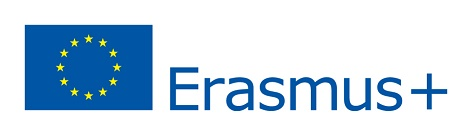 Getting to know each otherHorezu- RumaniaEstancia: 25 de Abril al 5 de Mayo de 2018Fecha límite de solicitud: miércoles 28 de febrero Descripción del proyectoEste curso de formación tiene como objetivo apoyar la inclusión del juego en los procesos de aprendizaje, así como conocer los tipos de juegos, su estructura y  sistema.Los objetivos principales son:1- Sensibilizar a 36 jóvenes procedentes de 6 países diferentes sobre la necesidad de desarrollar competencias sociales e interculturales en el contexto europeo actual, 2- Adquirir nuevas competencias clave para 36 jóvenes. Estas serán adquiridas / desarrolladas por métodos no formales 3- Integración social de 12 jóvenes con menos oportunidades. A través de su participación en el proyecto, se sentirán socialmente integrados, ganarán confianza en sí mismos, adquirirán competencias clave que los ayudarán en el futuro4- Promover un sentido de solidaridad y tolerancia entre los jóvenes  para facilitar la cohesión social en la UE5-Desarrollar y mantener la asociación estratégica entre los promotores de este proyecto.6-Desarrollar y fomentar la solidaridad y la tolerancia entre los jóvenes, en particular, para fortalecer la cohesión social en la UE.7-Crear una red para la futura colaboración entre los socios del proyectoVivienda, alimentación y transporteCostes de alojamiento y manutención cubiertos 100% + 360 € de límite para los transportes utilizados por participante.Perfil del participanteEl perfil de los participantes son jóvenes o trabajadores juveniles interesados en el tema sobre metodología no formal donde podrán reconocer el papel del juego en el proceso de aprendizaje no formal, así como conocer los tipos de juegos, su estructura y sistema.Edad 18-30 años, al menos conocimiento intermedio de inglés y fuerte motivación para el trabajo con jóvenes. Los interesadosInteresados en participar en el proyecto de selección para participar en este intercambio, deberán enviar un mail y nos pondremos en contacto con ellos para mandarles el formulario del proceso de selección. (europa@altea.es) El/La participante que desee participar tendrá que poner especial atención en el componente motivador del porque quiere participar y que espera conseguir en términos de aprendizaje.